PENGARUH PEMBELAJARAN SNOWBALL THROWING TERHADAP HASIL BELAJAR SISWA KELAS VIII MTsN LANGKAPAN SRENGAT BLITAR PADA MATERI POKOK BANGUN RUANG SISI DATAR TAHUN PELAJARAN 2011/2011SKRIPSIDiajukan Kepada Sekolah Tinggi Agama Islam Negeri (STAIN) Tulungagung untuk Memenuhi Salah Satu Persyaratan dalam Menyelesaikan Program Sarjana Strata Satu Pendidikan Matematika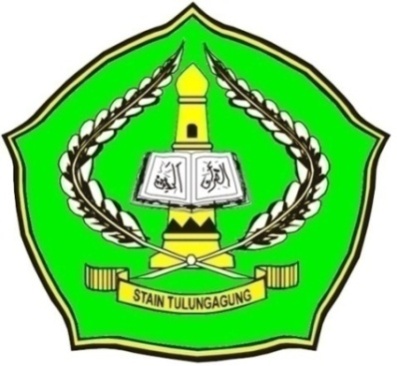 OlehHeni HandayaniNIM. 3214083057PROGRAM STUDI PENDIDIKAN MATEMATIKAJURUSAN TARBIYAHSEKOLAH TINGGI AGAMA ISLAM NEGERI(STAIN) TULUNGAGUNG 2012PERSETUJUAN PEMBIMBINGSkripsi dengan judul “Pengaruh Pembelajaran Snowball Throwing Terhadap Hasil Belajar Matematika Siswa Kelas VIII MTsN Langkapan Srengat Blitar Pada Materi Pokok Bangun Ruang Sisi Datar Tahun Pelajaran 2011/2012” yang ditulis oleh Heni Handayani ini telah diperiksa dan disetujui untuk diujikan.PENGESAHANSkripsi dengan judul “Pengaruh Pembelajaran Snowball Throwing Terhadap Hasil Belajar Matematika Siswa Kelas VIII MTsN Langkapan Srengat Blitar Pada Materi Pokok Bangun Ruang Sisi Datar Tahun Pelajaran 2011/2012” yang ditulis Oleh Heni Handayani ini telah dipertahankan di depan dewan Penguji Skripsi STAIN Tulungagung pada hari Kamis tanggal 28 Juni 2012 dan dapat diterima sebagai salah satu persyaratan untuk menyelesaikan Program Sarjana Strata Satu dalam Tadris Matematika.MOTOAllah menghendaki kemudahan bagimu, dan tidak menghendaki kesukaran bagimu.  (Al-Baqhoroh ayat 185)PERSEMBAHANSkripsi ini penulis persembahkan untuk yang telah memnerikan dukungan dan semangat hingga penulis dapat menyelesaikan skripsi ini.Bapak dan Ibuku (Nur Salim dan Suryati) yang selalu membimbingku, memberiku kasih sayang dan mendoakanku.Saudaraku (Diyan Krisna Wati dan Ayunda Tri Apriliana) yang sangat aku sayangi yang telah menemaniku dan menyemangatiku selama ini.Buat penghuni hatiku (M. Jamaludin) yang senantiasa selalu mendukungku dalam setiap kondisi.Buat Bu Eni selaku dosen pembimbing skripsiku yang selaku membimbing dan mengarahkanku dalam penyusunan skripsiku.Dosen-dosen STAIN Tulungagung khususnya dosen TMT yang terhormat, terimakasih atas ilmu dan bimbingannya selama ini.Temanku Frita, Fitroh, Feni, Sas, Nanik, dan Ana yang aku sayangi yang selalu membantuku serta mendoakan aku.Teman-teman mahasiswa pendidikan matematika STAIN Tulungagung angkatan 2008, khususnya kelas TMT B yang telah memberikan dukungan serta bantuan do’a.Almamaterku STAIN Tulungagung yang aku banggakan.KATA PENGANTAR	Alhamdulillah, puji syukur penulis panjatkan kehadirat Allah SWT atas limpahan rahmat dan hidayah-Nya sehingga penulis dapat menyelesaikan skripsi ini sebagai salah satu persyaratan dalam menyelesaikan pendidikan program Sarjana Strata Satu Pendidikan Matematika, Sekolah Tinggi Agama Islam Negeri (STAIN) Tulungagung. Shalawat dan Salam semoga senantiasa abadi tercurahkan kepada Nabi Muhammad SAW dan umatnya. Terselesainya penulisan skripsi ini tidak terlepas dari bantuan berbagai pihak. Oleh karena itu, penulis ingin mengucapkan terimakasih kepada yang terhormat :Bapak Dr. Maftukhin, M. Ag selaku ketua STAIN Tulungagung yang telah memberikan izin kepada penulis untuk mengumpulkan data sebagai bahan penulisan laporan penelitian ini.Bapak Abdul Aziz, M. Pd. I, selaku Ketua Jurusan Tarbiyah yang telah membantu terselesaikannya skripsi ini. Ibu Dra. Umy Zahroh, M. Kes, selaku Ketua Program Studi Tadris Matematika yang telah memberikan dorongan dan motivasi penulis dalam penyusunan skripsi ini.Ibu Dr. Eni Setyowati, SPd, MM, selaku Dosen Pembimbing yang juga telah memberikan pengarahan dan koreksi sehingga skripsi ini dapat terselesaikan sesuai waktu yang direncanakan.Bapak/Ibu dosen pengajar yang telah memberikan bekal yang sangat berguna dalam penulisan skripsi ini.Ibu Dra. Anik Nurhajati, M.Pd selaku Kepala Sekolah MTsN Langkapan Srengat Blitar yang telah memberikan izin kepada penulis untuk mengadakan penelitian di lingkungan sekolah yang Ibu pimpin.Drs. Suwito selaku guru mata pelajaran matematika kelas VIII D dan VIII E yang telah membantu terlaksananya penelitian ini.Siswa-siswi kelas VIII MTsN Langkapan Srengat Blitar yang telah bersedia bekerja sama dan berpartisipasi dalam pelaksanaan penelitian ini.Teman-teman mahasiswa pendidikan matematika STAIN Tulungagung angkatan 2008, khususnya kelas TMT B yang telah memberikan dukungan serta bantuan do’a.Semua pihak yang telah membantu terselesaikannya penulisan skripsi ini.Dengan penuh harap semoga jasa kebaikan mereka diterima Allah SWT dan tercatat sebagai ‘amal shalih.Akhirnya, karya ini penulis suguhkan kepada segenap pembaca, dengan harapan adanya saran dan kritik yang bersifat konstruktif demi pengembangan dan perbaikan, serta pengembangann lebih sempurna dalam kajian-kajian pendidikan matematika.Semoga karya ini bermanfaat dan mendapat ridla Allah SWT, amin.DAFTAR ISIHALAMAN JUDUL		iHALAMAN PERSETUJUAN		iiHALAMAN PENGESAHAN		iiiHALAMAN MOTO 		ivHALAMAN PERSEMBAHAN		vKATA PENGANTAR		viDAFTAR ISI 		viiiDAFTAR TABEL 		xiDAFTAR GAMBAR ...		xiiDAFTAR LAMPIRAN 		xiiiABSTRAK 		xvBAB 	I	PENDAHULUANLatar Belakang Masalah 		1Rumusan Masalah 		5Tujuan Penelitian 		6Hipotesis Penelitian		6Kegunaan  Penelitian		7Ruang lingkup dan Keterbatasan Penelitian 		8Penegesan Istilah 		9Sistematika Penulisan Skripsi 		10BAB II 	KAJIAN PUSTAKAHakikat MatematikaDefinisi Matematika		14Karakteristik Matematika		16Model Pembelajaran Snowball Throwing		 20 Hasil Belajar Matematika 		23Faktor-Faktor yang Mempengaruhi Hasil Belajar Matematika 		28Materi Pokok Bangun Ruang Sisi Datar 		30Kajian Penelitian Terdahulu 		32Kerangka Berpikir Penelitian		34BAB III 	METODE PENELITIANPendekatan dan Jenis Penelitian 		36Populasi, Sampling, dan Sampel PenelitianPopulasi Penelitian 		38Teknik Penelitian 		39Sampel Penelitian 		39Lokasi Penelitian		40Data, Sumber Data dan PengukurannyaData		40Sumber Data		41Pengukura		41Teknik Pengumpulan Data dan Instrumen Penelitian		42Teknik Analisis Data		45BAB 	IV 	HASIL PENELITIAN A.	Deskripsi  Singkat Objek PenelitianLetak Geografi dan Sejarah Berdirinya MTsN Langkapan Letak Geografi MTsN Langkapan Srengat Blitar 		53Sejarah Berdirinya MTsN Langkapan Srengat Blitar 		54Keadaan  Guru, Karyawan dan Siswa MTsN Langkapan Keadaan  Guru dan Karyawan MTsN Langkapan 		58Keadaan Siswa MTsN Langkapan		60Sarana dan Prasarana		61B.	Penyajian Data dan Analisis Data Penyajian Data 		62Analisis Data 		66C.   Rekapitulasi dan Pembahasan Hasil PenelitianRekapitulasi Hasil Penelitian		71Pembahasan Hasil Penelitian		72BAB    V    PENUTUPA.	Kesimpulan		74B.	Saran		75DAFTAR PUSTAKALAMPIRAN-LAMPIRANDAFTAR TABEL3.1	Daftar kriteria Interpretasi	   	524.1    Daftar keadaan Guru MTsN Langkapan Srengat Blitar		584.2		Daftar keadaan karyawan MTsN Langkapan Srengat Blitar 		594.3	   Daftar Kapitulasi Siswa MTsN Langkapan Srengat Blitar Tahun  Pelajaran 2011/2012 		604.4		Keadaan Sarana dan Prasarana MTsN Langkapan Srengat Blitar 		624.5		Daftar hasil Tes Untuk Uji Instrumen 		644.6		Data Hasil Ulangan Siswa Pada Materi Sebelumnya 		644.7		Data Hasil Ulangan Post-Test		654.8		Daftar kriteria Interpretasi	   	704.9		Data Rekapitulasi Hasil Penelitian		71DAFTAR GAMBAR2.1	Balok 		 	292.2	Kubus	   302.3	Kerangka Berpikir Penelitian 		 344.1	Skema Organisasi Sekolah		 55DAFTAR LAMPIRANPedoman ObservasiPedoman WawancaraPedoman DokumentasiValidasi Ahli Instrumen PenelitianPerhitungan Uji Validitas Instrumen Post-TestPerhitungan Uji Reliabilitas Instrumen Post-TestPerhitungan Uji HomogenitasPerhitungan Uji NormalitasPerhitungan Uji tRencana Pelaksanaan Pembelajaran IRencana Pelaksanaan Pembelajaran IISoal Post-TestKunci Jawaban Soal Post-TestJawaban Soal Post-Test Dari SiswaSoal-Soal Buatan Siswa Dan Hasil Jawaban SiswaDenah MTsN Langkapan Srengat BlitarDaftar Nilai Kritis Pearson Product Moment (PPM) (r)Tabel Nilai Distribusi Normal (Z)Tabel Nilai Distribusi FTabel Nilai Kritis Distribusi Chi-SquareTabel Nilai Kritis Distribusi tFoto DokumentasiSurat Bimbingan SkripsiSurat Permohonan Izin PenelitianSurat KeteranganKartu BimbinganSurat Peryataan KeaslianDaftar Riwayat HidupTulungagung,  15 Juni 2012Pembimbing,Dr. Eni Setyowati, SPd.MMNIP. 19760506 2006 04 2002Dewan Penguji SkripsiDewan Penguji SkripsiKetua,Ketua,Sekretaris,Sekretaris,Drs. Muniri, M.Pd.Drs. Muniri, M.Pd.Dewi Asmarani M.Pd.Dewi Asmarani M.Pd.NIP. 19681130 200701 1 002NIP. 19681130 200701 1 002NIP. 19770412 2009 12 2001NIP. 19770412 2009 12 2001Penguji UtamaPenguji UtamaPenguji UtamaPenguji UtamaDra. Umy Zahroh, M.Kes.Dra. Umy Zahroh, M.Kes.Dra. Umy Zahroh, M.Kes.Dra. Umy Zahroh, M.Kes.NIP. 19690719 200003 2 002NIP. 19690719 200003 2 002NIP. 19690719 200003 2 002NIP. 19690719 200003 2 002Tulungagung, 28 Juni 2012Tulungagung, 28 Juni 2012Tulungagung, 28 Juni 2012Tulungagung, 28 Juni 2012Mengesahkan,Mengesahkan,Mengesahkan,Mengesahkan,STAIN TulungagungSTAIN TulungagungSTAIN TulungagungSTAIN TulungagungKetua,Ketua,Ketua,Ketua,Dr. Maftukhin, M.AgDr. Maftukhin, M.AgDr. Maftukhin, M.AgDr. Maftukhin, M.AgNIP. 19670717 200003 1 002NIP. 19670717 200003 1 002NIP. 19670717 200003 1 002NIP. 19670717 200003 1 002Tulungagung, 15 Juni 2012Penulis,Heni HandayaniTabelHal.GambarHal.